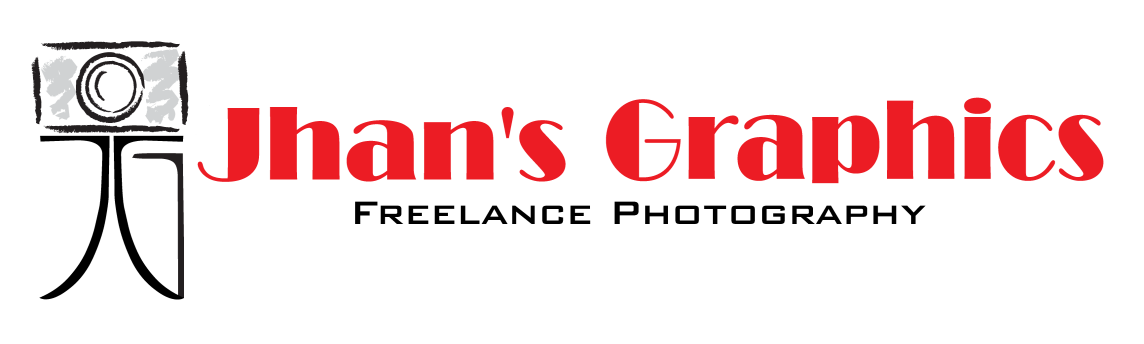 Jan Henry     1920 Rule Avenue    Maryland Heights, MO 63043   314.878.8314    314.761.5075    www.jhansgraphics.homestead.com PRICE LISTSizes	     Paper*      Canvas Board    Canvas Stretch    Gallery Wrap     Metallic Paper	8 Wallets	  $19.50		       -		                  -		      -		   (Add 15%)4x5		$8.00		       -		                  -		      -	4x6		$10.00		       -		                  -		      -	5x7		$15.00		   $47.50		      -		      - 8x10		$18.50		   $50.00	            $60.00		$95.008x12		$20.00	               $55.00		$65.00		      -10x10		$23.00		   $55.00		$70.00  	$110.0011x14		$45.00		   $55.00		$75.50		$130.0016x20		$110.00		   $150.00		$65.00		$155.0020x24		$140.00		   $200.00		$225.00		$250.00Double Float  MetalPrints		(2 MetalPrints w/ a mounting	           Single Metal Printsblock in between)6x8  (4x6)		$65.00		      	4x6 		 $25.00                 		      	7x9  (5x7)		$75.00		 	5x7		 $29.5010x12 (8x10)		$120.00		  	8x10		 $40.00	            10x14 (8x12)		$135.00	              	8x12		 $55.00	12x12 (10x10)		$130.00		  	10x10		 $60.0013x16 (11x14)		$150.00		   	11x14		 $65.00	20x24(16x20)		$200.00		  	16x20		 $95.0024x28 (20x24)		$400.00		   	20x24		 $155.00MetalPrints  is a new art medium for photographs by infusing dyes directly into specially coated aluminum sheets.The archival qualities are tremendous. Choose from Glossy, Satin or Sheer Surface, which allows some of the metalto show through. All surfaces are easy to clean, waterproof and scratch resistant.* Paper  finishes include Semi Gloss Smooth, Semi Gloss Smooth UV Coated, Pearl Metallic, Pearl Metallic UV Coated, Matte “Green”, Art Stipple “Green”, Art Linen, Art Linen “Green”, Art Watercolor, Glossy